МЕЖДУНАРОДНАЯ (ДИСТАНЦИОННАЯ)ОЛИМПИАДА ПО МАРКЕТИНГУ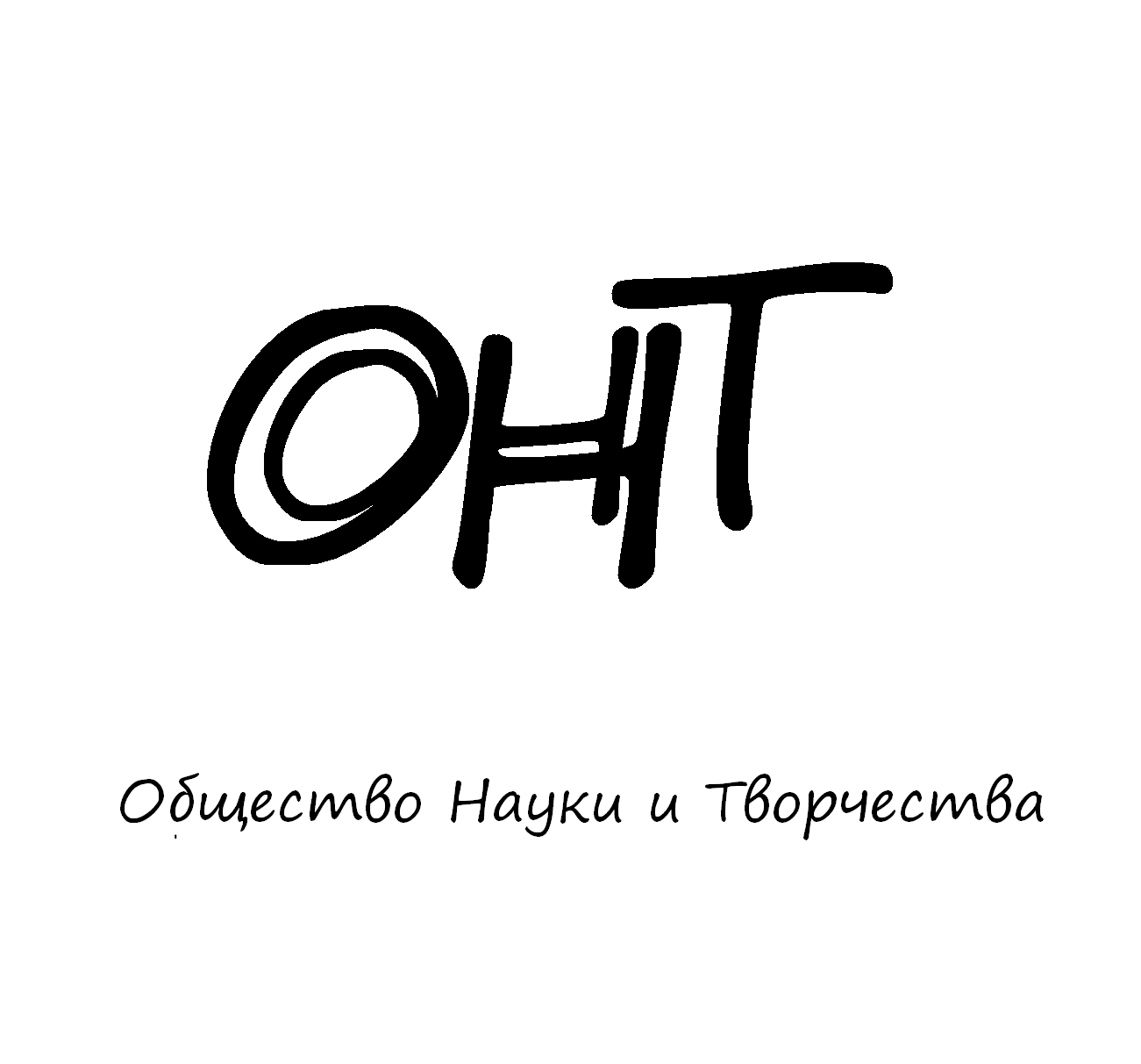 23 – 28 октября 2014 годаКазаньОбщество Науки и Творчества проводит Международную (дистанционную) олимпиаду по маркетингу, целью которой является повышение интереса студентов, школьников и преподавателей к дисциплине как к теоретической и прикладной науке.Правила участия:Для того чтобы принять участие в олимпиаде, необходимо заполнить заявку на участие в олимпиаде и выслать ее нам на электронную почту  вместе со сканом оплаты участия в олимпиаде до 22 октября включительно. Приславшим нам скан оплаты участия олимпиады и заявку, мы  23 октября отправляем на электронную почту задание олимпиады, решение которой Вы должны прислать нам на нашу электронную почту (ontvor@yandex.ru) до 27 октября включительно. Название файла решения в формате Microsoft Word  обязательно должно содержать фамилию участника (к примеру, «Решение олимпиады Иванов» без кавычек). Проверка олимпиады закончится 28 октября, тогда же и будут объявлены победители олимпиады, и затем будет организована рассылка материалов (дипломов) участникам и победителям. Рассылка проходит в течение двух недель с момента объявления итогов олимпиады.Дипломы отправляются посредством почтовой рассылки.Стоимость участия:Оргвзнос для участников из РФ:400 рублей – оплата оргвзноса за участие в олимпиаде с целью возмещения организационных, издательских, полиграфических расходов и расходов по пересылке материалов (дипломов)  участникам олимпиады в другие города России.Участникам из РФ  платить следует по банковским реквизитам, указанным ниже. Если участников олимпиады несколько, оплатить можно за всех участников одной общей суммой.Оргвзнос для участников из стран СНГ (кроме России):600 рублей – оплата оргвзноса за участие в олимпиаде с целью возмещения организационных, издательских, полиграфических расходов и расходов по пересылке материалов (дипломов)  участникам олимпиады в другие страны (кроме России).Участникам из стран СНГ (кроме России) платить следует через системы денежных переводов Western Union, Золотая Корона, Contact и др. Перевод необходимо сделать на имя Кузьмин Сергей Владимирович, г. Казань. Если участников олимпиады несколько, перевод можно сделать одной общей суммой.Олимпиада состоит из трех блоков:I  блок – эссе.  Участник олимпиады должен написать эссе на предложенную тему.II блок – открытые вопросы. Участник олимпиады должен ответить на три открытых вопроса, предполагающих полный и развернутый ответ. III блок – решение кейса. Участник олимпиады должен решить кейс на заданную тему.Подведение итогов:По результатам олимпиады будут определяться победители, занявшие 1, 2 и 3 места в каждой из секций участников (школьники, студенты, преподаватели). При большом количестве участников количество призовых мест увеличивается. Особыми наградами будут отмечены самые оригинальные и нестандартные работы. Результаты будут объявлены  28 октября.Условия участия в олимпиаде:Заявку на участие в олимпиаде необходимо прислать до 22 октября 2014 г. (включительно) по электронной почте: ontvor@yandex.ru. К заявке следует приложить копию документа об оплате.Заявки, направленные позже указанного срока, к рассмотрению приниматься не будут. Оргкомитет олимпиады:1. Айзикова И.А. - доктор филологических наук, профессор Томского государственного университета.2. Есаджанян Б.М. - академик АПСН (РФ), доктор педагогических наук, профессор Армянского государственного педагогического университета им. Х.Абовяна, Ереван.3. Амирханян М.Д. - доктор филологических наук, профессор Ереванского государственного лингвистического университета им. В.Я. Брюсова.4. Тер-Вартанов Э.Р. - кандидат философских наук, доцент Ереванского государственного лингвистического университета им. В.Я. Брюсова.5. Сафарян Ю.А. - доктор архитектуры, профессор, лауреат Госпремии СССР, Ереванский государственный университет архитектуры и строительства.6. Петросян В.С. - кандидат исторических наук, доцент Ереванского государственного университета.7. Геворкян С.Р. - доктор психологических наук, профессор, Армянский государственный педагогический университет им. Х.Абовяна, Ереван.8. Котова Н.И. - зав. кафедрой товароведения и экспертизы товаров Кемеровского института (филиала) РГТЭУ, к.т.н., профессор.Контакты:Телефон: 89503125696 – руководитель Общества Науки и Творчества Кузьмин Сергей ВладимировичЭлектронная почта: ontvor@yandex.ruСайт: on-tvor.ruЗаявка на участие в олимпиаде:Банковские реквизиты для оплаты оргвзноса (участникам из РФ):О дополнительных способах оплаты Вы можете узнать, написав нам: ontvor@yandex.ruПредставляем Вашему вниманию все научные мероприятия Общества Науки и Творчества в октябре 2014 года:Конференции:25 октября. XVII Международная (заочная) научно – практическая конференция гуманитарных и общественных наук «Вопросы культуры, науки и искусства в интерпретации современного гуманитарного знания»28 октября. XVII Международная (заочная) научно – практическая конференция «Воспитание правовой грамотности населения и формирование правосознания граждан»29 октября. XVII Международная (заочная) научно – практическая конференция «Психология и педагогика как научная основа для становления современного толерантного общества»30 октября. XVII Международная (заочная) научно – практическая конференция «Экономика и мир в современном научном мышлении: время перемен» 31 октября. XVII Международная (заочная) научно – практическая конференция по всем наукам «Актуальные процессы формирования интегративно-целостного мышления в современном научном мире»Публикации:1-31 октября. Международный сборник научных трудов «Интеграция мировых научных процессов как основа общественного прогресса» (Выпуск №18)Публикации РИНЦ:1-31 октября. Международный научный журнал «SCIENCE TIME» (Выпуск №10)Конкурсы:25  октября. Международный (заочный) конкурс научного представления «Наукоград»30 октября. Международный (заочный) конкурс научного креатива «Mind of Science»Олимпиады:18-23 октября.  Международная (дистанционная) олимпиада по русскому языку и культуре речи23 – 28 октября. Международная (дистанционная) олимпиада по маркетингу25 – 30  октября.  Международная (дистанционная) олимпиада по гражданскому правуПодробности: на сайте on-tvor.ru  в разделе «Мероприятия».Ф.И.О. участника:Место учебы (работы):Секция участия:Школьник/студент/преподавательАдрес (на этот адрес будут высылаться материалы, почтовый индекс и получатель обязательны):E-mail:Контактный телефон:Источник, из которого вы узнали об Обществе Науки и Творчества:Получатель:ИП Кузьмин Сергей Владимирович (указывать полностью)ИНН 165720091033Р/с: 40802810207010000094 Банк
получателя:ОАО "ИнтехБанк"БИК: 049205804К/с: 30101810700000000804 в ГРКЦ НБ РТ г.КазаньНазначение платежа:За участие в дистанционной олимпиаде по  маркетингу (указать ФИО участника)